Community CVS BreakfastNetwork MeetingThursday 28th March 20199.00am – 11.00amThe Boulevard Centre45 Railway RoadBlackburnAgenda9.15AM Introductions 9.30am: Presentation from Johny Ainsworth from Blackburn Youth Zone  9.45am: Presentation from Helen Andrew from Blackburn with Darwen Borough Council  10.00am: Presentation from Eileen Murphy from McDonalds 10.15am Presentation from Nazir Makda from ELHT 10.30am: Networking & Volunteer Coordinator Advice SurgeryFor more information please contact Donna Talbot 01254 583957 donna.talbot@CommunityCVS.org.uk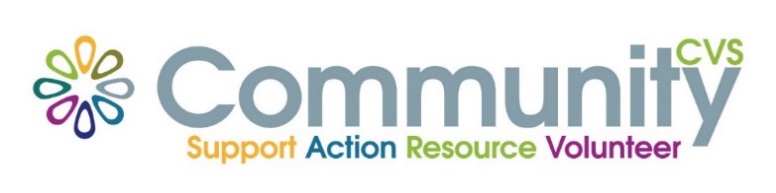 